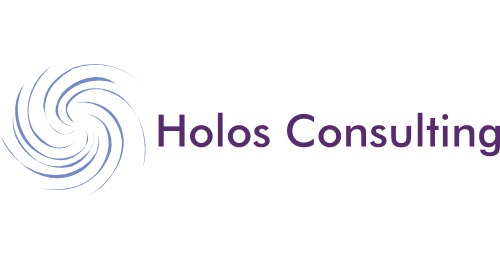 Angie Leek, MA LMFTangie.leek.mft@gmail.comwww.angieleek.com479-668-3688Coaching Policies and ProceduresWelcome!Welcome to my coaching practice.   I look forward to working with you.  This form outlines the nuts and bolts of our working relationship.  I don’t usually need to spend a lot of time discussing these details, but I do think that it is helpful to outline the structure and the expectations so that we do not have to spend a lot of time discussing these guidelines and we can focus our time on the good stuff - helping you live your life to it’s fullest!  Please review this information and If you have any questions or concerns about any of this information, please let me know during our first session (or anytime, really) and we can discuss.Fee		Payment is due at (or in advance of) each session unless prior arrangements 			have been made.  Payment may be made in cash, by check or by credit or debit 			card.  Recurring credit card billing may be established. Procedure       Our sessions will last 45-50 minutes.  We will have a scheduled time to start or 			session.  If we are meeting by phone or video, please call/log in at the scheduled 			time (as opposed to me calling you).  Getting started late may reduce our session 		time as I will still need to end on time.  Please come to the session prepared with 			updates, progress or current 	challenges and I will be prepared to 	coach you.  			You will use the session prep form (available on my website) to prepare for each 			session.  Emailing me your completed form ahead of each session will help us 			maximize our time.  Remember, the agenda is client generated and coach 			supported.Changes	Please give me at least 24 hours notice if you need to cancel or reschedule.  A missed session without notice will charged at the usual hourly rate.  If you  or I know in advance of an upcoming vacation or other schedule conflict lets discuss that in advance and decide how to handle our usual session -rearranging 	our session time or having it even while we are away (yay technology!) as well as skipping a week are all options. Extra time	You may contact me between sessions for “spot coaching”, if you have a 				problem, or can’t wait to share something with me.  I enjoy delivering this extra 			level of service.  I do not bill for this additional time of this type, but I do ask that 			you please keep the extra calls and emails brief.  My responses will also be brief.  		When you leave a message or send me an email, please be specific about if you 			need a response/call back or if you are just sharing.  If you frequently find 				yourself looking for this extra support between sessions, we may discuss 				increasing the frequency of your coaching sessions to maximize the benefit of 			the work that you are doing and the support that I provide.Problems        I want you to be satisfied with our relationship.  If I ever say or do something that 			upsets you or doesn’t feel right, please bring it up.  With that in mind, sometimes 			change is not always easy and does not always feel comfortable.  Sometimes 			discomfort with the process is inevitable when you are making changes.  There is 		a difference between this kind of discomfort and being dissatisfied with the 			service that I am providing.  My main point is please bring it up if you have any 			concerns about our work together and we will address your concerns.Coachingv.Counseling     Coaching and counseling are not the same thing, although I am both a coach and 		a counselor.  Some of the skills that I use do overlap in both professional 				roles.  Coaches work with clients to reach specific life goals or enhance growth 			in the absence of limiting emotional difficulties.  While some of your “issues” 			may show up during our coaching process, and your life story and situations 			from the past may be relevant parts of our discussion, they are not the focus of 			our work.  Coaching does not treat or diagnose mental health issues or 				specifically address problems.  If at any time I feel that counseling may be 			appropriate for you, I will discuss this with you.  I need to be clear that while I am 			a licensed counselor, I must maintain good boundaries in my professional roles. 			Once we have entered into a coaching relationship, I will not be able to provide 			counseling to you as there are some significant differences in the relationships of 		coach and client v. therapist and client.  I will gladly provide referrals to you if this 		is something you are 	interested in.  If you have any questions or concerns about 		which service is right for you, please discuss these concerns with me at the 			outset of our work together.  In closing, you have hired me as your coach to help you do things differently than you ever have before.  I appreciate your faith and trust in me and I honor your decision to engage in the coaching process.  It truly can be a powerful and magical process.  You are making a wise and thoughtful investment in your self and in your future.  Together, we will work on creating real change in your life and to help you live your life to it’s fullest.  I am excited to be able to facilitate this work with you!  